TITRE DU DOCUMENT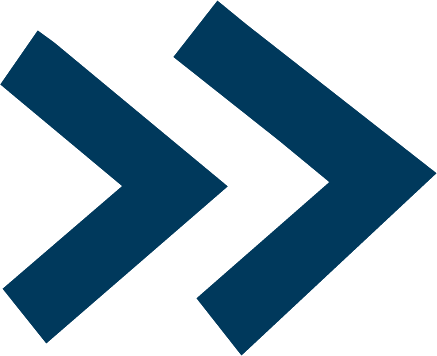 Date du documentTITRE DE LA PARTIETitre de la sous-partieTitre de la sous-sous partieCurabitur et neque vestibulum, adipiscing urna sit amet, adipiscing libero. Nunc pharetra condimentum purus, a mollis nunc. Nullam ultrices aliquet neque, lacinia iaculis mauris pretium ut. Aliquam nibh diam, facilisis quis rhoncus vel, condimentum a diam. Praesent dignissim dapibus purus nec hendrerit. Praesent laoreet tellus magna, eget mattis turpis porttitor eget. Morbi tristique elementum dolor ac scelerisque. Fusce adipiscing dictum lectus et rutrum. Curabitur sit amet sapien aliquet, aliquam quam eu, varius lacusCurabitur et neque vestibulum.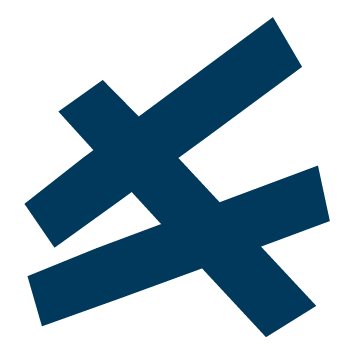 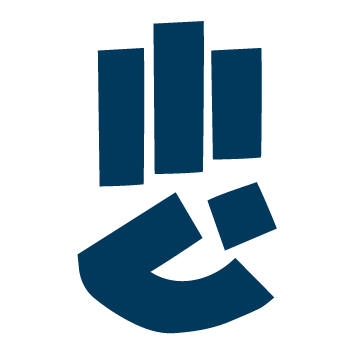 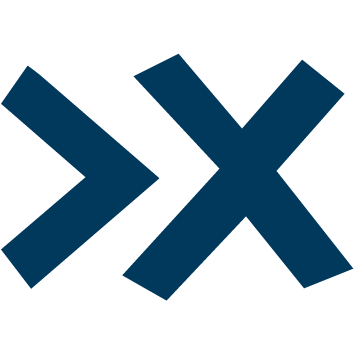 Aliquam nibh diam, facilisis quis rhoncus vel, condimentum a diam. Praesent dignissim dapibus purus nec hendrerit. Phasellus in faucibus urna, vitae porttitor neque. Donec sed neque id risus fringilla feugiat id sit amet nibh. Praesent laoreet tellus magna, eget mattis turpis porttitor eget. Morbi tristique elementum dolor ac scelerisque. Curabitur sit amet sapien aliquet, aliquam quam eu, varius lacus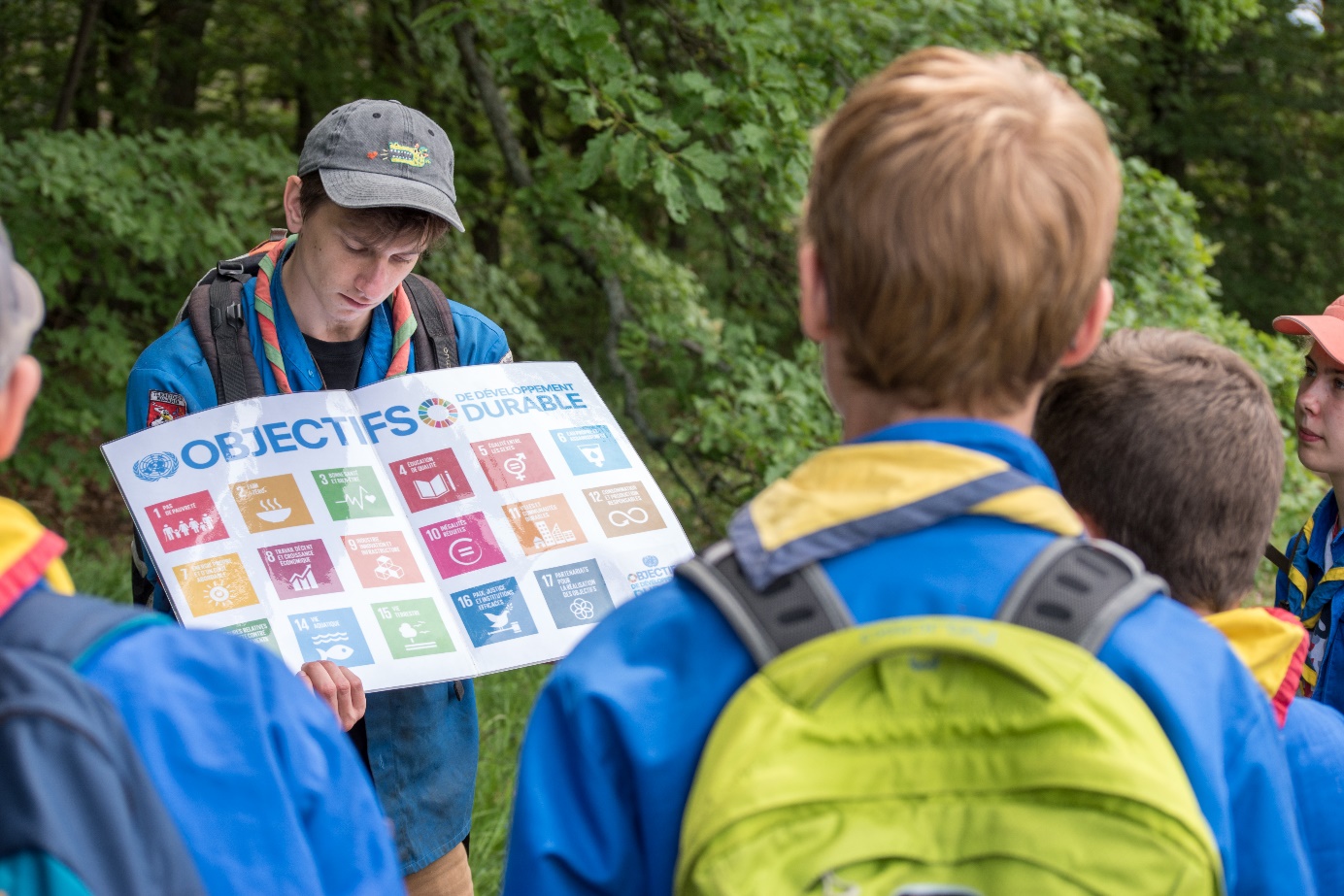 Légende de la photoExergue et texte à faire ressortir et ou chiffres-clés